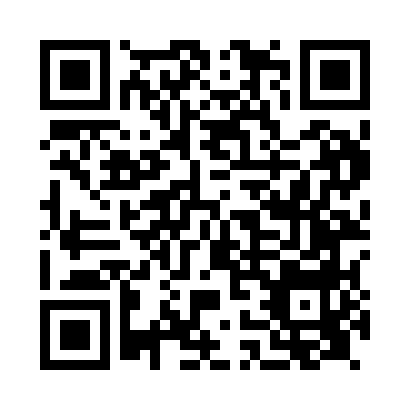 Prayer times for Denholm, The Scottish Borders, UKMon 1 Jul 2024 - Wed 31 Jul 2024High Latitude Method: Angle Based RulePrayer Calculation Method: Islamic Society of North AmericaAsar Calculation Method: HanafiPrayer times provided by https://www.salahtimes.comDateDayFajrSunriseDhuhrAsrMaghribIsha1Mon2:544:341:157:009:5511:352Tue2:554:341:157:009:5511:353Wed2:554:351:157:009:5411:354Thu2:564:361:157:009:5411:345Fri2:564:371:157:009:5311:346Sat2:574:381:166:599:5211:347Sun2:584:401:166:599:5111:348Mon2:584:411:166:599:5111:339Tue2:594:421:166:589:5011:3310Wed3:004:431:166:589:4911:3211Thu3:004:441:166:579:4811:3212Fri3:014:461:166:579:4711:3113Sat3:024:471:176:569:4511:3114Sun3:024:491:176:569:4411:3015Mon3:034:501:176:559:4311:3016Tue3:044:511:176:559:4211:2917Wed3:054:531:176:549:4011:2818Thu3:064:541:176:539:3911:2819Fri3:064:561:176:529:3711:2720Sat3:074:581:176:529:3611:2621Sun3:084:591:176:519:3411:2622Mon3:095:011:176:509:3311:2523Tue3:105:031:176:499:3111:2424Wed3:115:041:176:489:3011:2325Thu3:115:061:176:479:2811:2226Fri3:125:081:176:469:2611:2127Sat3:135:091:176:459:2411:2128Sun3:145:111:176:449:2211:2029Mon3:155:131:176:439:2111:1930Tue3:165:151:176:429:1911:1831Wed3:175:171:176:419:1711:17